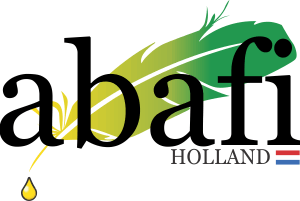 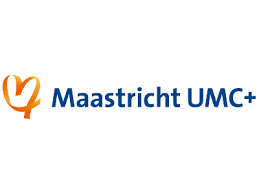 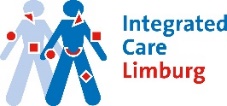 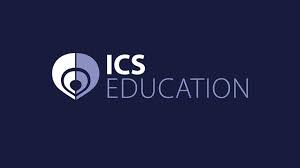 Farewell symposium: Idealized Integrated Pelvic Care		MECC Maastricht, 12 January 202218	21		Workshop 						‘ 3D Anatomy: Functional and dynamic anatomy of the pelvic floor’ 							Paulo Palma Farewell symposium: Idealized Integrated Pelvic Care		MECC Maastricht, 13 January 2022Moderator morning:								Marijke Slieker9	9.10		Opening symposium					Marijke Slieker9.10	9.30		Update of functional pelvic anatomy for the PT	Paulo Palma9.30	9.50		High quality research predictor of real level PT?	Kari Bo9.50	10.10		My ideal management for OAB				Ph Van Kerrebroeck10.10	10.30		CPP guidelines and their implementation		Bert Messelink10.30	10.50		Breaking news: electrotherapy: dazzling novelties	George Billard 10.50	11.20		coffee break11.20	11.40		Functional training: importance of wireless feedback	Abdallahi N’Dongo11.40	12		My ideal team & management of POP			Kim Notten12	12.20		The ideal mobile application for home training		Maura Seleme12.20	12.40		The brain as commander in chief for PFD		G van Koeveringe12.40	13		The ideal pelvic care center in Brazil: fact or fiction? 	Tadeu Tamanini13	14		Lunch breakModerator afternoon:								Nicole van Bergen14	14.20		My ideal team & management for fecal incontinence	Jenneke Kaldijk14.20	14.40		Idealized Integrated Pelvic Care: IUGA perspectives	Huub van der Vaart14.40	15		Idealized Integrated Pelvic Care: ICS perspectives	John Heesakkers 15	15.20		Idealized Integrated Pelvic Care & the GP		Doreth Teunissen 15.20	15.40		Idealized Integrated Pelvic Care & health insurance	Marco Persoons15.40	16.10		coffee break16.10	16.30		Idealized Integrated Pelvic Care in Belgium		Hedwig Neels	16.30	17		Patient selection in Integrated Pelvic Care: Panel:	Hedwig, Kari, John,                        ,                                                                                                                                             Paulo  17	17.20		Farewell presentation					Bary Berghmans17.20	17.30		Closing symposium					Bary Berghmans